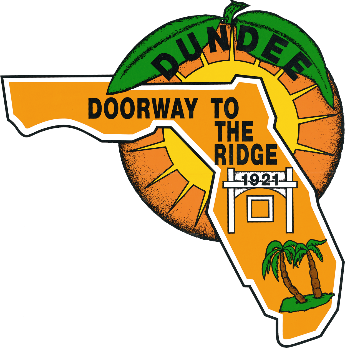 AGENDATOWN OF DUNDEE, FLORIDATOWN COMMISSION MEETINGJuly 28, 20206:30 P.M.COMMISSION CHAMBERS202 E. Main Street, Dundee, FL 33838Phone:  863-438-8330       www.townofdundee.com CALL TO ORDER:  MAYOR PENNANT	PLEDGE OF ALLEGIANCE:  MAYOR PENNANT  INVOCATION:  TO BE ANNOUNCEDRECOGNITION OF SERGEANT AT ARMS:  SGT. TANNER  ORDINANCE #13-08, PUBLIC SPEAKING INSTRUCTIONS:  MAYOR PENNANTROLL CALL:  JENN GARCIADELEGATIONS-QUESTIONS & COMMENTS FROM THE FLOOR(Each speaker shall be limited to three (3) minutes)	APPROVAL OF CONSENT AGENDA:  CONSENT AGENDA FOR JULY 28, 2020TAB 1:	COMMISSION CONSENT AGENDA (Town Code Article IIA, Sec. 2-33 (e))APPROVAL OF TOWN COMMISSION MINUTES Regular Meeting Revised Scriveners Error- 08/13/2019Regular Meeting Revised Scriveners Error- 08/27/2019Regular Meeting- 09/24/2019Regular Meeting- 10/08/2019Regular Meeting- 12/10/2019APPROVAL OF COMMITTEE MINUTESPlanning & Zoning Board- 02/21/2019APPROVAL OF AGENDA:  AGENDA FOR FEBRUARY 11, 2020AGENDATAB 2:	FIRST READING/PUBLIC HEARING FOR TRANSMITTAL- ORDINANCE #20-08: WHEELER FARMS FUTURE LAND USETAB 3:		FIRST READING- ORDINANCE #20-09: WHEELER FARMS LAKE MABEL REZONINGTAB 4:	FIRST READING/PUBLIC HEARING FOR TRANSMITTAL- ORDINANCE #20-10: GREEN HORIZONS FUTURE LAND USETAB 5:	FIRST READING- ORDINANCE #20-11: GREEN HORIZONS FUTURE REZONINGTAB 6:	DISCUSSION AND ACTION- RFP: LAKE MENZIE DOCK DEMOLITION TAB 7: 	DISCUSSION AND ACTION- THE GRAND AT LAKE HAMILTONTAB 8: 	DISUCSSION AND ACTION- VISTA DEL LAGO II ERC RENEWAL AGREEMENTREPORTS FROM OFFICERSPOLK COUNTY SHERRIFS OFFICETOWN ATTORNEY INTERIM TOWN MANAGER COMMISSIONERS MAYOR 
ADJOURNMENTPUBLIC NOTICEPLEASE BE ADVISED THAT IF YOU DESIRE TO APPEAL FROM ANY DECISIONS MADE AS A RESULT OF THE ABOVE HEARING OR MEETING, YOU WILL NEED A RECORD OF THE PROCEEDINGS AND IN SOME CASES, A VERBATIM RECORD IS REQUIRED.  YOU MUST MAKE YOUR OWN ARRANGEMENTS TO PRODUCE THIS RECORD. (FLORIDA STATUTE 286.0105)IF YOU ARE A PERSON WITH DISABLITY WHO NEEDS ANY ACCOMODATIONS IN ORDER TO PARTICIPATE IN THIS PROCEEDING, YOU ARE ENTITLED, AT NO COST TO YOU, TO THE PROVISION OF CERTAIN ASSISTANCE.  PLEASE CONTACT THE TOWN CLERK’S OFFICE AT 202 EAST MAIN STREET, DUNDEE, FLORIDA 33838 OR PHONE (863) 438-8330 WITHIN 2 WORKING DAYS OF YOUR RECEIPT OF THIS MEETING NOTIFICATION; IF YOU ARE HEARING OR VOICE IMPAIRED, CALL 1-800-955-8771.